_______________________________________________________________________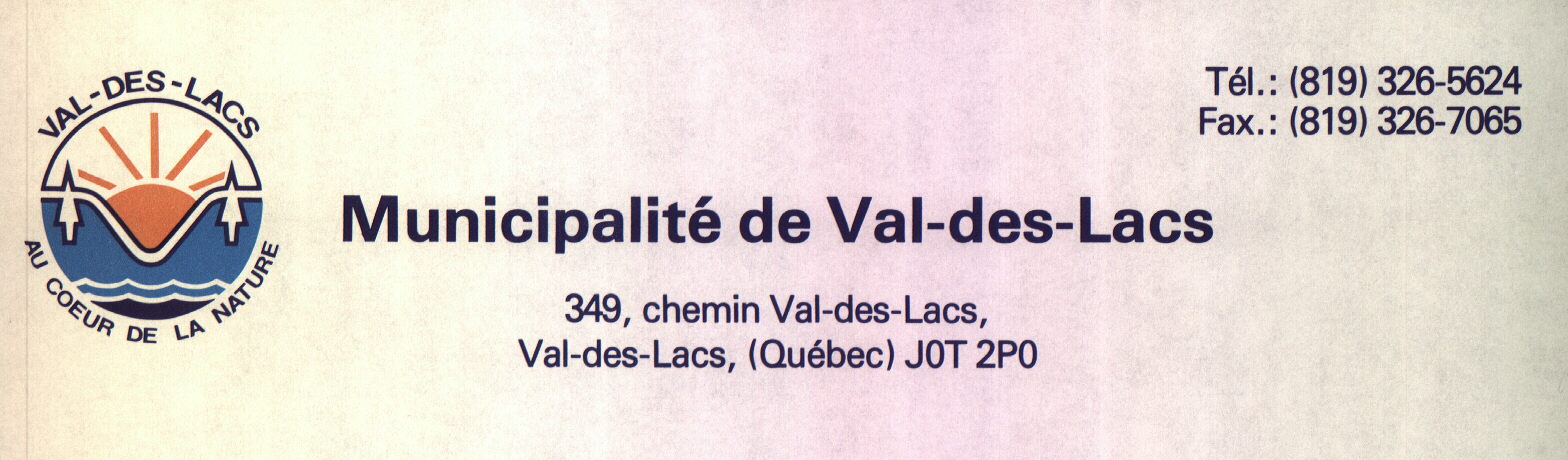 ORDRE DU JOUR DE LA SÉANCE EXTRAORDINAIRE DU 29 SEPTEMBRE 2021 À 11h30AU CENTRE CULTUREL ET COMMUNAUTAIREMot de bienvenue du présidentConstatation de la réception de la convocation de la séance extraordinaireAdoption de l'ordre du jourRéseau routier - transportAutorisation de demande d’aide financière Programme d’aide à la voirie locale, Volet redressement et accélérationPériode de questionsLevée de l'assemblée